Topic: How Scientists from Scotland, or working in Scotland have made a big difference to our lives.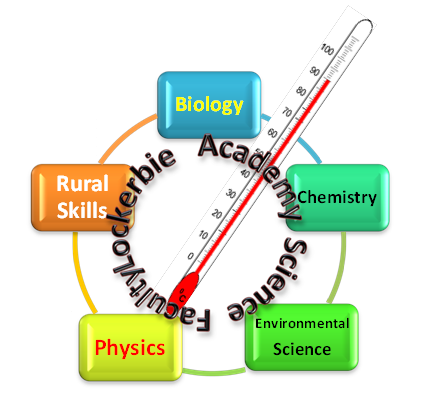 Task- Summary break downTo identify a topicTo researchTo present your workDetailsYou need to research and report on Scottish Science. Find some Science being carried out in Scotland that interests you, or some Scottish Scientists working abroad. The work must have happened after World War 2 (WW2).For the week beginning Monday 13th January, record on your template sheet who or what your chosen subject will be. Your teacher will tell you if it is suitable.Hand in your work by Friday 31st January including the following:Your NameYour Register classWhich Scientist or Science topic you have researched,An explanation of the Science studied (this must be Science and not social science etc.)How is this Science relevant to usWhat effect they have made on the environment or societyWhat future impact they may have on the environment or societyWhere you got your information (include the sources)Include some pictures or diagramsThe minimum length is one side of A4 paper, the maximum is 4 sides of A4 paper.The person submitting the best piece of work will win the JUNIOR SCIENCE TROPHYDEADLINESOne sentence on whom or what you plan to study: Science period during week beginning 13th JanuaryFinal document:						Wednesday 12th DecemberHomework HelpSee your teacher if you need additional help or would like to attend a homework class to help get you started. Possible sources of informationhttp://www.bbc.co.uk/news/15812174http://www.gov.scot/Topics/Business-Industry/sciencehttp://www.gla.ac.uk/students/researcherdevelopment/threeminutethesiscompetition/scienceandengineering/http://www.rsc.org/http://www.royalsoced.org.uk/cms/files/publications/directory/directory_nolist.pdfFor the link above it might be a good idea to start near the end (about p40), but make sure you choose a Scientist, not someone who is researching social or political trends. http://www.strath.ac.uk/research/researchnews/http://www.sciencescotland.org/http://www.educationscotland.gov.uk/resources/index.asp?id=world%20of%20workS1 Mark Sheet SCOTTISH SCIENCEPupil Name: _____________________________________   Register Class: ___________One sentence summary of your chosen scientist or science topic: ______________________________________________________________________________________________________________________________________________________________________________________________________________________________________________________By signing here you agree that the work that you have completed is your own and not directly copied from books, the internet or other studentsSigned ________________________________________________Parent of Guardian: ___________________________________Teacher: ________________________________________EvidenceSelf-AssessmentTeacher-AssessmentIt is a minimum of 1 side of A4 and max of 4 sides of A4A Post-war Scottish Scientist or Science has been chosenAn explanation in simple language on what Science has been carried out is included A Brief statement on the relevance to Society or on the Environment has been provided At least 2 sources of information have been used from either books, the internet or personal discussionAt least one current impact is explained using relevant and accurate Science is givenInformation about the future impact on society or the environment is givenPresentation: clear and concisePresentation: pictures or drawings have been usedPresentation: well-structured reportThe report has not  been plagiarisedAll references are clearly shown in a reference section at the backReferences are mentioned in the textTitleExplanation of Scottish scientist/ procedureExplanation of current impactExplanation of future impactPresentation (clear and concise)Diagrams/picturesWell-structured2 sources used and referenced